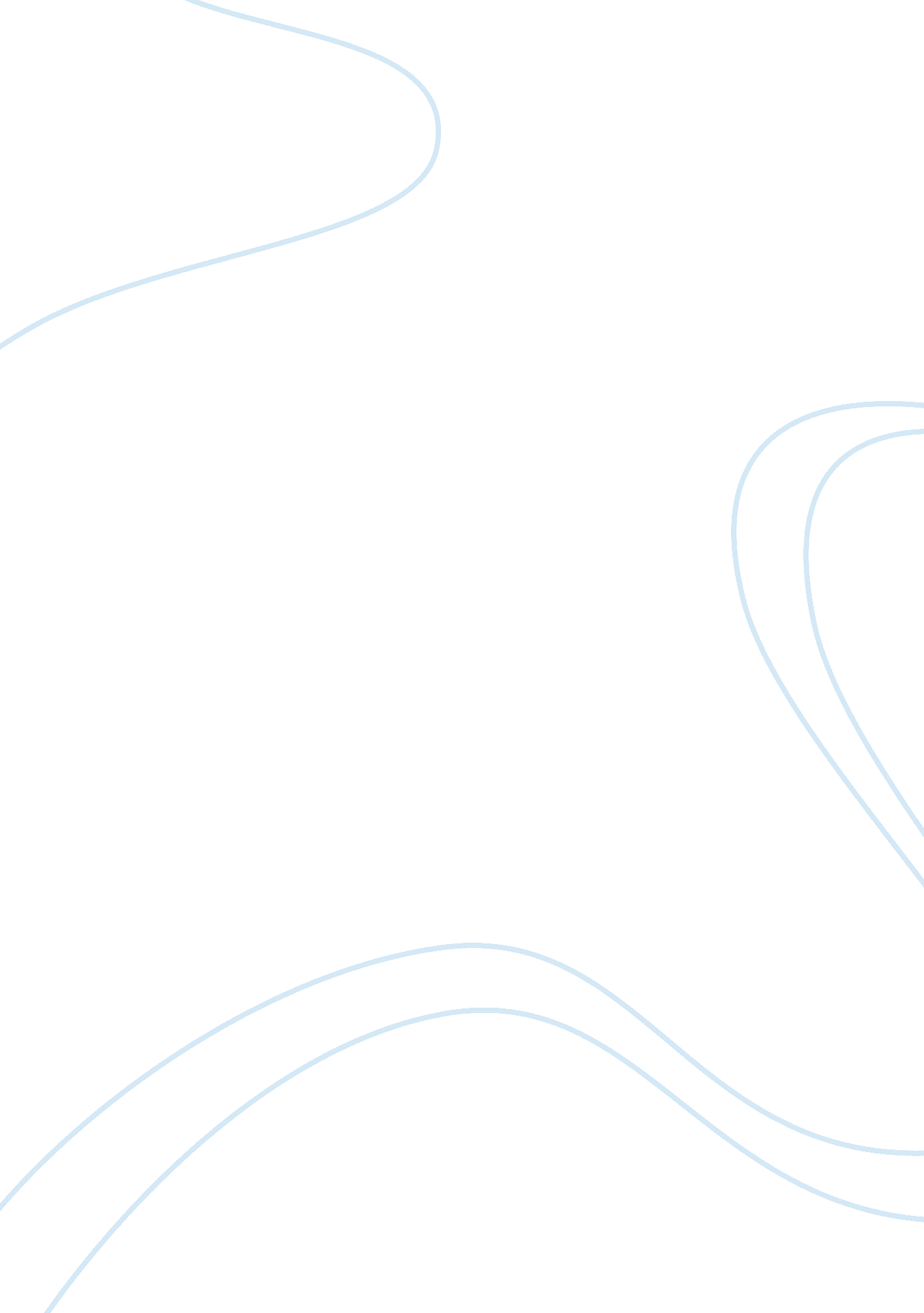 Free essay on dialogue between international 4- 8818 and equality 7- 2521Politics, Civil Rights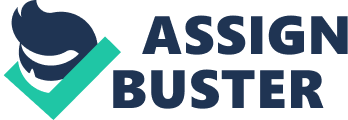 INTERNATIONAL 4-8818: What are you going to do about Liberty 5- 3000? You know youare not supposed to talk to her in the first place. It is forbidden for anything to go onbetween her and you. 
EQUALITY 7- 2521: You may never understand my position because you have never felt like Iam feeling right now. In the event that Liberty 5- 3000 and I are caught, too bad, but Iwill take responsibility. INTERNATIONAL 4-8818: I fear for your lives in as much as you do not seem to realize that. EQUALITY 7- 2521: I know but in the event that we are caught, I will take full responsibility ofmy actions. 
INTERNATIONAL 4-8818: Then you need not to upset others by your actions. You know thatsinging almost gave you away. That excitement will cost you your life you know. 
EQUALITY 7- 2521: Sure that will not happen again, I will be careful next time. I hope youwon’t give me away, you know I am your friend and it is you who knows how I feeltowards Liberty. She is also willing to break the rules just like me. 
INTERNATIONAL 4-8818: It is okay, away from your feelings and hers; I think you should notinform the Council of Scholars about your invention because you know they can punishyou for that. You know I have also been punished for drawing and bringing laughter toothers. 
EQUALITY 7- 2521: You know what is unfair about all these, is that we do not have our ownindependence and do as we please. We owe everything to the entire population and thiswill hinder us from achieving our goals. But all the same, I will go on with my inventionwhatever comes my way I will take it. INTERNATIONAL 4-8818: I admire your gut EQUALITY 7- 2521: We have no choice if we have to chase our dreams. Even if it costs my life, I will pursue my intention. INTERNATIONAL 4-8818: What about the tunnel? EQUALITY 7- 2521: The tunnel is mine and you should know better not to report it to theauthorities. You know am serious about that. 
INTERNATIONAL 4-8818: What did I just hear: That the tunnel is yours? You know thatshould not be the case? How can you even imagine of saying that? 
EQUALITY 7- 2521: But you know you cannot report me to the authorities. How will youdefend yourself when they ask how you found that out? They will then lash me to deathbefore your very eyes and I know your conscious cannot allow you live with that, remember I am your friend. 
INTERNATIONAL 4-8818: I will then cover you up even though I know it is a terrible sin, what are friends for if I do not help you out during your time of need. EQUALITY 7- 2521: Thank you my friend. TERNATIONAL 4-8818: But remember I have given up all my brothers because of you. Iadmire you a lot. EQUALITY 7- 2521: I will forever remain indebted to you my friend INTERNATIONAL 4-8818: So now we will have to device a way through which you will be sneaking back to the tunnel everyday to carry out your research. EQUALITY 7- 2521: I only need two hours every day and I will be good to go. INTERNATIONAL 4-8818: Of Course we will find a way out. 
EQUALITY 7- 2521: That is okay my friend, I will be grateful. Works Cited Randy, Ayn. Anthem. London: Cassell, 1938 
Turco, Lewis. The Book of Dialogue: How to Write Effective Conversation in Fiction, Screenplays, Drama and Poetry. New Hampshire: UPNEP, 2004 